January xx, 2018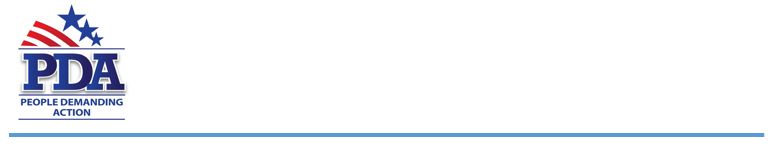 The Honorable Representative [Representative Name][Address]
[City, State Zip]Dear Representative [Representative Last Name],In the past few months a record number of actors, business executives and Members of Congress have been accused of improper and predatory behavior; we must have a legislative solution to end sex discrimination and sexual harassment in the workplace; we ask you to cosponsor the following legislation.HR 4396 - Member and Employee Training and Oversight On Congress Act (Me Too Act – Speier CA14)
Following revelations of sexual assault against Congressional Senate and House Members Congress is facing an extremely negative public image on the issue. Worse still, new reports have detailed how the 1995 Congressional Accountability Act (which was intended to deal with the problem) has not been enforced.Congress must have policies and procedures in place to deal with this issue internally including protections against sexual harassment, updating programs for sexual harassment prevention and response training in employment, and creating biennial employment discrimination climate surveys. This bill provides the following solutions to Congressional employee harassment:reforms procedures for investigation and resolution of complaintsseparates investigation from adjudicationmakes victim's counsel availableprohibits requirement of non-disclosure agreementmakes remote work or paid leave available during pending procedureRequirements for programs of sexual harassment prevention and response training in employmentmakes Members of Congress personally liable for payment of settlements and awardsnot later than 180 days after the date of the enactment of the ME TOO Congress Act, and every 2 years thereafter, the Office shall conduct a survey of Members of Congress and congressional staff regarding employment discrimination in congressional employmentPlease join the 142 Democratic and Republican cosponsors and cosponsor this bill.We ask that you cosponsor HR 4152 - Fair Employment Protection Act (DeLauro CT03). The bill declares that employers under the following Acts (Civil Rights Act of 1964, the Age Discrimination in Employment Act of 1967, the Americans with Disabilities Act of 1990, the Rehabilitation Act of 1973, the Revised Statutes, the Genetic Information Nondiscrimination Act of 2008, the Government Employee Rights Act of 1991, employment discrimination laws relating to certain executive branch employees, and the Congressional Accountability Act of 1995) are liable for the acts of any individual whose harassment of an employee created or continued an unlawful hostile work environment if, at the time of the harassment: (1) such individual was authorized by that employer to undertake or recommend tangible employment actions affecting the employee or to direct the employee's daily work activities, or (2) the negligence of the employer led to the creation or continuation of that hostile work environment.Respectfully,[Your Name][Your Chapter]